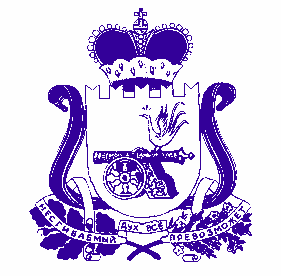 АДМИНИСТРАЦИяПРЕЧИСТЕНСКОГО СЕЛЬСКОГО ПОСЕЛЕНИЯДуховщинскОГО районАСмоленской областиПОСТАНОВЛЕНИЕот 11 декабря 2023 года            № 87Об утверждении Порядка ведения систематизированного учета данных о количестве животных без владельцев, обитающих на территории Пречистенского сельского поселения Духовщинского района Смоленской областиВ целях регулирования сбора данных по учету количества животных без владельцев, обитающих на территориях соответствующих муниципальных образований Смоленской области, предусмотренных пунктом 7 Порядка предотвращения причинения животными без владельцев вреда жизни или здоровью граждан на территории Смоленской области, утвержденного постановлением Администрации Смоленской области от 5 октября 2023 г. № 590, в соответствии с  Уставом Пречистенского сельского поселения Духовщинского района Смоленской области, Администрация Пречистенского сельского поселения Духовщинского района Смоленской области.ПОСТАНОВЛЯЕТ:1. Утвердить Порядок ведения систематизированного учета данных о количестве животных без владельцев, обитающих на территории Пречистенского сельского поселения Духовщинского района Смоленской области (приложение).2. Настоящее постановление подлежит  обнародованию на информационных стендах  Администрации Пречистенского сельского поселения Духовщинского района Смоленской области и размещению на сайте Администрации Пречистенского сельского поселения Духовщинского района Смоленской области в информационно-телекоммуникационной сети «Интернет» (http://prechistoe.admin-smolensk.ru/).3. Настоящее постановление вступает в силу после его официального опубликования (обнародования).4. Контроль за исполнением настоящего постановления оставляю за собой. Глава муниципального образованияПречистенского сельского поселенияДуховщинского района Смоленской области	                                                                 Т.А.Смирнова   Приложениек постановлению АдминистрацииПречистенского сельского поселения                                                                      Духовщинского района Смоленской областиот 11 декабря 2023 года № 87Порядок ведениясистематизированного учета данныхо количестве животных без владельцев,обитающих на территории Пречистенского сельского поселения Духовщинского района Смоленской области1. Настоящий Порядок устанавливает механизм проведения мониторинга состояния популяции животных без владельцев, подлежащих отлову, транспортировке, передаче в приют, учету, регистрации, вакцинации, маркированию, обработке против эндо- и эктопаразитов, стерилизации (кастрации), содержанию, лечению, возврату в прежние места обитания, на территории Смоленской области (далее - мониторинг).2. Целью мониторинга является установление численности животных без владельцев на территории Смоленской области для проведения мероприятий в области обращения с животными без владельцев и предотвращения причинения животными без владельцев вреда жизни или здоровью граждан. Количество животных без владельцев, определенное по результатам осуществления мониторинга, является ориентировочным (приблизительным) в связи с тем, что провести абсолютный учет численности животных без владельцев не представляется возможным.3. При проведении мониторинга собираются и систематизируются сведения о численности популяции животных без владельцев в каждом муниципальном образовании Смоленской области. 4. Методами сбора сведений о численности популяции животных без владельцев являются:4.1. Объезды (обходы) территорий соответствующего муниципального образования в Смоленской области, которые осуществляются посредством визуального подсчета животных без владельцев. По результатам объезда (обхода) территории составляется акт по форме, согласно Приложению к настоящей Методике.К участию в объездах (обходах) могут привлекаться представители исполнительных органов Смоленской области, органов местного самоуправления муниципальных образований Смоленской области, общественных и иных организаций, волонтеры, граждане, которые могут оказать содействие в уточнении места обитания и подсчете количества животных без владельцев.4.2. Опрос жителей, проживающих на территории соответствующего муниципального образования Смоленской области.4.3. Анализ обращений граждан и организаций по фактам нахождения животных без владельцев на территории соответствующего муниципального образования Смоленской области, в том числе обращений и сообщений в сети «Интернет».4.4. Анализ данных полученных с помощью камер видеофиксации.Приложение к Порядку ведения систематизированного учета данных о количестве животных без владельцев, обитающих на территориях Пречистенского сельского поселения Духовщинского района Смоленской областиПОЯСНИТЕЛЬНАЯ ЗАПИСКАк постановлению исполнительно-распорядительного органа муниципального образования «Об утверждении Порядка ведения  систематизированного учета данных о количестве животных без владельцев, обитающих на территории Пречистенского сельского поселения Духовщинского района Смоленской области»Постановление исполнительно-распорядительного органа муниципального образования «Об утверждении Порядка ведения  систематизированного учета данных о количестве животных без владельцев, обитающих на территории Пречистенского сельского поселения Духовщинского района Смоленской области» (далее–постановление) разработано в рамках реализации положения п. 8 постановления Администрации Смоленской области от 5 октября 2023 г. № 590 «Об утверждении порядка предотвращения причинения животными без владельцев вреда жизни или здоровью граждан на территории Смоленской области», в соответствии с которым, органы местного самоуправления уполномочены вести систематизированный учет данных о количестве животных без владельцев, обитающих на территориях соответствующих муниципальных образований Смоленской области.Постановление регламентирует порядок установления численности животных без владельцев на территории муниципального образования Смоленской области для проведения мероприятий в области обращения с животными без владельцев и предотвращения причинения животными без владельцев вреда жизни или здоровью граждан, обеспечения санитарно-эпидемиологического и ветеринарного благополучия.Проведена антикоррупционная экспертиза постановления, в результате которой коррупциогенных факторов не выявлено. ПЕРЕЧЕНЬобластных законов и постановлений Смоленской областной Думы, муниципальных правовых актов подлежащих признанию утратившими силу, приостановлению, изменению или принятию, если постановление исполнительно-распорядительного органа муниципального образования «Об утверждении Порядка ведения систематизированного учета данных о количестве животных без владельцев, обитающих на территории Пречистенского сельского поселения Духовщинского района Смоленской области» будет принят в качестве муниципального правового актаПринятие постановления исполнительно-распорядительного органа муниципального образования «Об утверждении Порядка ведения систематизированного учета данных о количестве животных без владельцев, обитающих на территории Пречистенского сельского поселения Духовщинского района Смоленской области» не повлечет признания утратившими силу, приостановления, изменения или принятия областных законов, постановлений Смоленской областной Думы и муниципальных правовых актов.ФИНАНСОВО-ЭКОНОМИЧЕСКОЕ ОБОСНОВАНИЕпостановления исполнительно-распорядительного органа местного самоуправления «Об утверждении Порядка ведения систематизированного учета данных о количестве животных без владельцев, обитающих на территории Пречистенского сельского поселения Духовщинского района Смоленской областиПринятие постановления исполнительно-распорядительного органа местного самоуправления «Об утверждении Порядка ведения систематизированного учета данных о количестве животных без владельцев, обитающих на территории Пречистенского сельского поселения Духовщинского района Смоленской области» не потребует дополнительных расходов из местного бюджета.АКТ ОБЪЕЗДА (ОБХОДА) АКТ ОБЪЕЗДА (ОБХОДА)                  "__" __________ 20__ г.(населенный пункт с указанием муниципального образования)Комиссией в составе:Комиссией в составе:(должность, ФИО)(должность, ФИО)в присутствиив присутствии(ФИО граждан/волонтеров/представителей общественных организаций)(ФИО граждан/волонтеров/представителей общественных организаций)"__" ____________ 20__ года с "__" час. __ мин. до "__" час. __ мин."__" ____________ 20__ года с "__" час. __ мин. до "__" час. __ мин.проведено обследование населенного пункта _____________________ с целью визуальной фиксации животных без владельцев, обитающих на территории населенного пункта.проведено обследование населенного пункта _____________________ с целью визуальной фиксации животных без владельцев, обитающих на территории населенного пункта.В ходе проведения обхода установлено следующее количество животных без владельцев:В ходе проведения обхода установлено следующее количество животных без владельцев:Вид животногоОбщее количество визуально зафиксированных животных без владельцев из числа визуально зафиксированных животныхиз числа визуально зафиксированных животныхВид животногоОбщее количество визуально зафиксированных животных без владельцев имеющие несмываемые или неснимаемые меткине имеющие несмываемые или неснимаемые метки 1234СобакиКошкиПодписи членов Комиссии:(должность)(подпись)(ФИО)(должность)(подпись)(ФИО)